<voeg eventueel foto toe die ook voor communicatie over HB-prijs gebruikt mag worden>Voordracht <naam kandidaat>Hijmans van den Bergh Onderwijsprijs<naam divisie die voordracht verzorgd>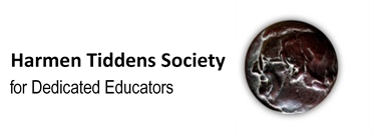 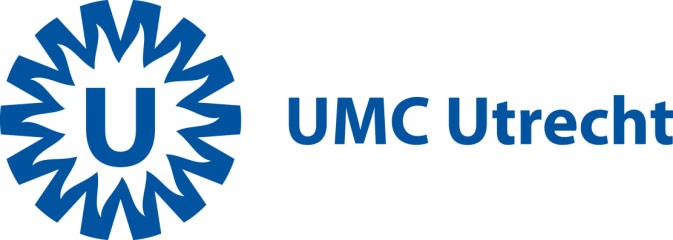 InhoudsopgaveVoordrachtCurriculum vitae OnderwijsAanbeveling LeidinggevendenAanbeveling Collega’sAanbeveling StudentenVoordrachtVoeg een brief toe namens de divisie waarin aangegeven is waarom de divisie van mening is dat deze kandidaat de HB Onderwijsprijs zou moeten krijgen, gerelateerd aan de criteria die voor de HB Onderwijsprijs gelden:de kandidaat is een ervaren docent in het UMCde kandidaat wordt als uitstekend beoordeeld door studenten over langere periodede kandidaat is werkzaam voor een van de opleidingen binnen het UMC Utrechtde kandidaat blinkt uit op minimaal twee van de volgende gebieden: onderwijs geven, individuele studentenbegeleiding, onderwijsontwikkeling, toetsing, onderwijsmanagementCURRICULUM VITAE ONDERWIJSVoeg een onderwijs CV toe van de kandidaat waarin ten minste de volgende onderdelen zijn opgenomen:Personalia 
(volledige naam, mailadres, telefoonnummer, geboortedatum)OpleidingenHuidige en voorgaande functies in het onderwijs en betreffende periode 
(bijv. 2000-2010 mastercoördinator BMS)Onderwijsrollen en betreffende periode 
(bijv. 2015-2020 werkgroep docent vak X, 2018-2022 examinator vak Y)Didactische en onderwijskundige scholing en kwalificatiesCommissiewerkEventuele prijzen en onderscheidingen voor onderwijs 
(bijv. docent van het jaar)Aanbeveling LeidinggevendenVoeg een of meerdere brieven toe van relevante leidinggeven ter ondersteuning van de voordracht. Denk aan de hiërarchisch leidinggevende vanuit de divisie, maar ook opleidingscoördinatoren en directeuren, voorzitters van onderwijscommissie waar kandidaat bij betrokken is, etc.Aanbeveling collega’sVoeg een of meerdere brieven toe van naaste collega’s ter ondersteuning van de voordracht. Denk aan mededocenten in een cursus/blok, mede commissieleden, etc.Aanbeveling studentenVoeg een of meerdere brieven toe van (individuele) studenten of studentvertegenwoordigers ter ondersteuning van de voordracht. Denk aan studenten die bij kandidaat onderwijs gevolgd hebben of door kandidaat begeleid zijn, maar ook studentleden in commissies, studenten uit studieverenigingen, etc.